The Cleaning For A Reason 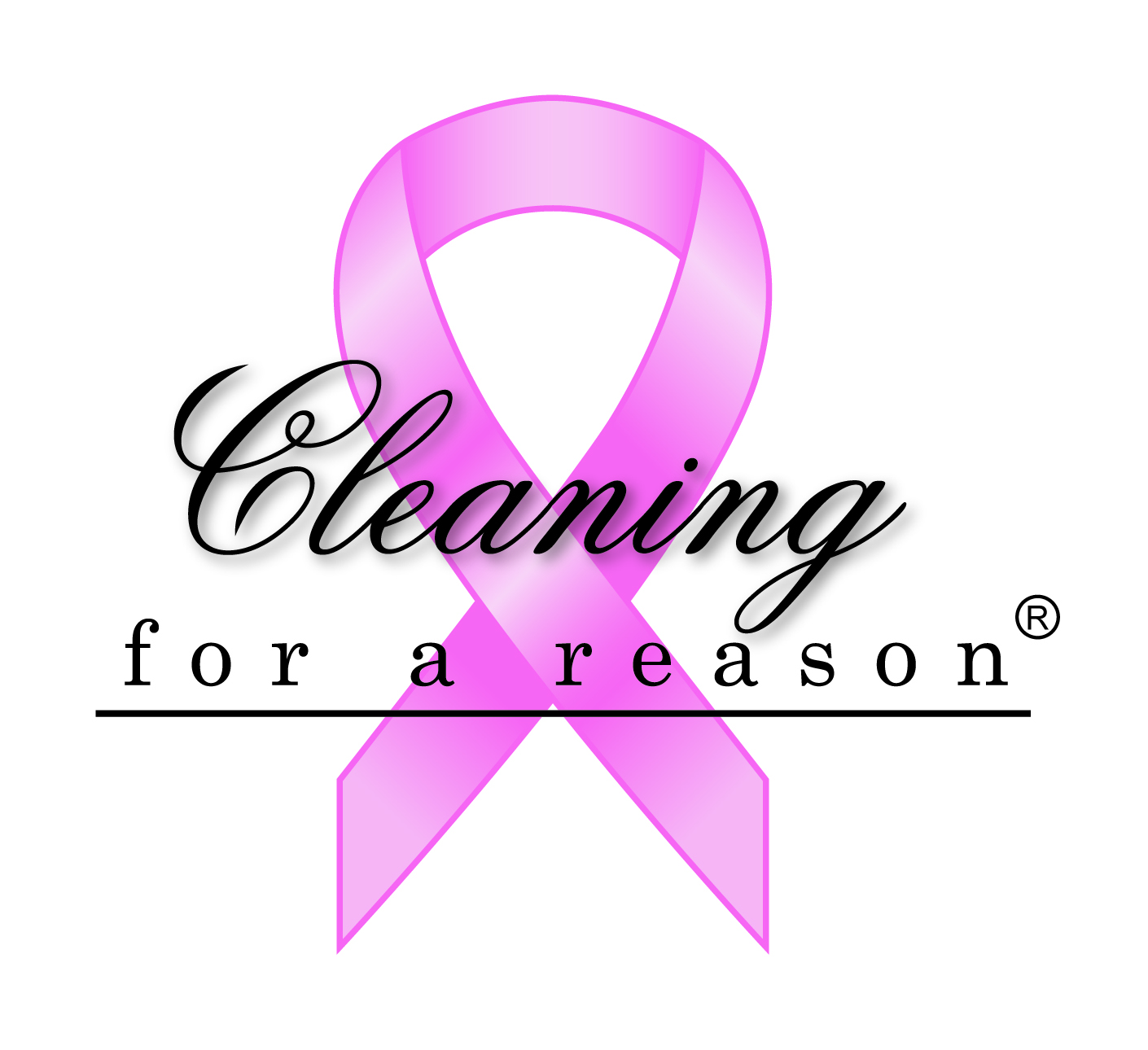 Media Ambassador ProgramApply Today!Join our Media Ambassador program and become a media spokesperson for Cleaning For A Reason. Be the first point of contact when the media calls. Receive free publicity for your company as you talk to reporters about Cleaning For A Reason and your affiliation. Media Ambassadors are not exclusive to any franchise or local cleaning partner, but will always be the first point of contact for local media opportunities. If there are several Media Ambassadors within your territory, we will rotate the media leads fairly. Sign up today!BENEFITSFree publicity for your businessFirst point of contact for all media opportunitiesRecognition at conferences and eventsMembership in the “Cleaning For A Reason – Partners Only” Facebook page (Join now at www.facebook.com/groups/cleaningforareasonpartners.)QUALIFICATIONSPartner in good standing (current on monthly pledges, actively accepting patients, regularly reporting completed cleanings)Able to respond quickly to media opportunitiesPolished and articulate on camera and radioREQUIREMENTSParticipation in monthly media teleseminar/webinar trainingComfortable with corporate sponsorship mentions as appropriateAbility to speak comfortably on camera (training calls will provide mentoring, sound bites, practice opportunities)-----------------------------------------------------------------------------------------------------------------------------APPLY NOW!   (You can also email the following information to cheryl@cleaningforareason.org.)  YES!  I am a Cleaning For A Reason partner.                   YES!  I am interested in becoming a Media Ambassador.        ___________________________________________________________________________________________________________________________________	Company Name								_____________________________________________________________________________	   _____________________________________________________Owner’s Name							    City, State_____________________________________________________________________________	   ___________________________________________Your Name                                                                                                                 Your Title_____________________________________________________________________________	   ___________________________________________Your Email						                    Your Cell Phone211 S. Stemmons, Suite G, Lewisville, TX 75067